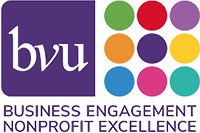 OrganizationMonth/YearSAMPLE DASHBOARDFinancialsFund DevelopmentBoard DevelopmentProgram (Numbers Served)2017 YTDBudget 2017YTD 2016VarianceGovernmentFundraisingFoundationsFeesTotal RevenuesTotal ExpensesNet Operating2017 YTDBudget 2017YTD 2016VarianceFoundationsAnnual FundSpecial EventsNeedsStatusAnnual ContributionsMeeting Attendance2017 YTD2017 BTD2016 YTDVariance